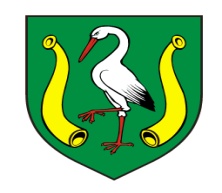          REPUBLIKA HRVATSKAŽUPANIJA OSJEČKO-BARANJSKA           OPĆINA POPOVACKLASA: 361-02/15-01/01URBROJ:2100/08-03/15-08U Popovcu, 26.  svibnja 2015. godineGOSPODARSKIM SUBJEKTIMA KOJI SU 
PREUZELI DOKUMENTACIJU ZA 
NADMETANJE 

PREDMET JAVNE NABAVE: Izgradnja Društvenog doma u Kneževu  - pojašnjenje Dokumentacije za nadmetanje u otvorenom postupku javne nabave vezano uz upit gospodarskog subjekta

Poštovani,

Općina Popovac objavila je  poziv na nadmetanjem broj:  2015/S 002-0020048 od 15.05.2015.g. i 2015/S 014-0020166 od 18.05.2015.g.- obavijest o ispravaku.Općina Popovac zaprimila je jedan zahtjeva za pojašnjenjem Dokumentacije za nadmetanje u predmetnom postupku nabave od gospodarskog subjekta koji je preuzeo dokumentaciju za nadmetanje za što se daje slijedeće objašnjenje na postavljeni upit: 

Upit gospodarskog subjekta
Gospodarski subjekt je 26.05.2015. elektriničkim putem postavio zahtjeve za pojašnjenjem predmetne dokumentacije za nadmetanje:1.       Molimo Vas da nam pošaljete sheme stolatije2.       U slijedećoj stavci nije upisana količina:3.        Molimo Vas skice rezervoara oborinske odvodnje (sabirne jame)? Pretpostavljamo da se isti objekt javlja u VIK, INSTALACIJE KANALIZACIJE, 3. GRAĐEVINSKI  RADOVI: i niskogr, 4.OBORINSKA ODVODNJA:4.       Molimo Vas mjere ili skice komore za vodomjer? VIK, INSTALACIJE KANALIZACIJE, 3. GRAĐEVINSKI  RADOVI:2. Potrebno nam je znati koji je promjer dimnjaka (fi) koji Vam je potreban i za što bi se koristio (vrsta goriva) te da li je potrebna ventilacijska cijev? Molimo Vas malo detaljniji opis kako bi Vam ponudili ispravnu vrstu dimnjaka.3.     Dobavljači panela nas traže detalj krovne konstrukcije. Molimo Vas da nam pošaljete tlocrt krovišta iz kojega je vidljiva krovna konstrukcija.4.Koja je vrsta furnira na unutarnjim drvenim vratima?S obzirom da se traženo nalazi u projektnoj dokumentaciji za izgradnju Društvenog doma u Kneževu, zainteresirani ponuditelji imaju pravo  uvida u projektnu dokumentaciju radnim danom u vremenu od 07:00 do 15:00 sati u prostorijama Općine Popovac, V. Nazora 32, Popovac, a kako je navedeno u Dokumentaciji za nadmetanje.Ovlašteni predstavnici naručiteljaELEKTROII.INSTALACIJA SUSTAVA ZAŠTITE OD MUNJE (LPS)6.Isporučiti i izvesti instalaciju za izjednačenje potencijala u WC-u i prostoriji sa kombi bojlerom. Sve metalne mase voditi vodičem H07V-K 6mm2 (vodovod, grijanje, ventilacija, metalne mase, itd.) spojiti na sabirnicu dopunsko izjednačenje potencijala SIP u kupatilu te prostoriji sa kombi bojlerom, a istu povezati vodičem H07V-K 16mm2 na sabirnicu za  izjednačenje potencijala SIP ispod KPMO-a.kpl 3.10.Izvedba sabirne jame  volumena 30 m3 m u nepropusnom betonu C 25/30 debljine stijenki 15-20 cm. Poklopac ljevano željezni - tipski. Uključen iskop oplata, penjalice i zatrpavanje. 
Obračun prema kompletno izvedenom  oknu.kom1,004.5.Izrada rezervoara oborinske odvodnje V=30 m3,  prema projektiranom rješenju. Stavka podrazumjeva nabavu i ugradnju materijala kako je specificirano u projektnoj dokumentaciji sa svim prodorima i poklopcima.
Obračun po kompletno nabavljenom i ugrađenom rezervoaru.kpl1,003.9.Nabava i doprema na gradilište materijala i izvedba armiranobetonske komore za vodomjer u vodonepropusnom betonu MB-30 sa atestom za vodonepropusnost i odgovarajućoj oplati. Ulaz u komoru izvesti veličine 60/60 cm s pripadajućim tipskim lijevano željeznim poklopcem  i penjalicama na razmaku 30 cm. S unutarnje strane zidove i dno obraditi vodonepropusnom žbukom.
Prodore cijevi kroz stijenke izvršiti bušenjem uređejima s krunom i ugradnjom provodnica Aplex mono proizvođača ACO ili jednakovrijedan proizvod.kom          1 DimnjakDobava i ugradnja dimnjaka cca 7,0 m, u cijenu predvidjeti sve komplet sa fazonskim komadima za priključenje dimnjače, fazonske komade za čišćenje, šamotne cijevi, oblogu, termoizolaciju, obzid iznad krova cca. 1,0 metara opekom, betoniranje konzola za obzid, betonsku kapu, ventiliranu cijev iznad dim. kape te skela.kom2,00